ENTE PARCO NAZIONALE GRAN PARADISO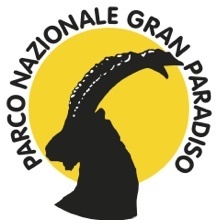 BANDOPER L’ASSEGNAZIONE DI N. 1 BORSA DI STUDIOinerente il tema“RILEVAMENTO DELLE TRASFORMAZIONI AMBIENTALI PER IL MONITORAGGIO DELLA BIODIVERSITà”Progetti di sistema ex cap.1551 - Ministero dell’ambiente e della tutela del territorio e del mare- “Monitoraggio della biodiversità in ambiente alpino”Art. 1 – Oggetto del bandoL’Ente Parco Nazionale Gran Paradiso, in esecuzione della determinazione del Direttore n. … del ……, di cui il presente bando costituisce allegato e parte integrante della stessa, bandisce n. 1 borsa di studio per lo svolgimento di attività di ricerca inerenti il tema: “RILEVAMENTO DELLE TRASFORMAZIONI AMBIENTALI PER IL MONITORAGGIO DELLA BIODIVERSITÀ”Lo studio si inserisce nel progetto di sistema sul “MONITORAGGIO DELLA BIODIVERSITA’ IN AMBIENTE ALPINO” promosso dal Ministero dell’Ambiente e della tutela del territorio e del mare, di cui il Parco Gran Paradiso è capofila ed i fondi relativi alla borsa traggono origine dal suddetto progetto.Lo scopo del presente bando è utilizzare le foto aeree per ricostruire i cambiamenti paesaggistici negli scorsi decenni ottenendo così un proxy dei trend temporali degli habitat monitorati.Il progetto di ricerca proposto deve avere i seguenti obiettivi:Sviluppo di tecniche per misurare l’estensione delle diverse coperture del suolo;Creazione di un protocollo di riconoscimento delle strutture vegetative che consenta di effettuare analisi in maniera ripetibile e speditiva attraverso l’utilizzo di metodi di segmentazione automatica;Applicazione del suddetto protocollo ai transetti monitorati nell’ambito del progetto a lungo termine “Monitoraggio della biodiversità in ambiente alpino” tramite metodi di scelta dei parametri capaci di rispondere al variare delle caratteristiche della vegetazione presente lungo il gradiente altitudinale;Classificazione della copertura del suolo attraverso legende confrontabili con altre fonti di dati;Costituzione di una serie storica, attraverso l’individuazione di metodi oggettivi per la scelta di una Minimum Mapping Unit (MMU), che permetta la costruzione di un database delle diverse coperture del suolo lungo i transetti altitudinali;Realizzazione di mappe capaci di rappresentare l’avvicendarsi nel tempo delle diverse coperture del suolo lungo i transetti altitudinali e di quantificare i cambiamenti;La sede per la realizzazione delle attività è individuata nelle aree di campionamento scelte per il presente progetto dislocate lungo gradiente altitudinale in tutte le valli del Parco, presso la sede legale dell’Ente, sita a Torino, Via PIO VII, 9 e presso eventuali altri sedi del Parco. Per l’ottenimento degli obiettivi di cui sopra i candidati devono dimostrare di possedere conoscenze inerenti a:Conoscenze dei sistemi informativi territoriali;Buona capacità di utilizzo del software QGis;Nozioni sulle tecniche di geo-referenziazione;Conoscenze sulle metodologie di interpretazione di immagini remote (foto aeree, satellitari o di altra natura);Buone conoscenze sul territorio del Parco e più in generale sull’organizzazione del Parco Nazionale Gran Paradiso e dei suoi servizi.Art. 2 – Durata e dotazione finanziariaLa borsa di studio avrà durata di mesi 12, eventualmente rinnovabile ed il suo importo, comprensivo di eventuali spese sostenute per lo svolgimento dell’attività e delle ritenute assicurative, previdenziali e assistenziali, ove previste, è di € 14.400 (quattordicimilaquattrocento/00). L’importo della borsa sarà liquidato in rate mensili, a seguito di presentazione di una nota di liquidazione e di una sintetica relazione o di un prospetto di azioni svolte e delle giornate lavorate. L’importo della borsa è comprensivo altresì di tutte le spese connesse all’espletamento dell’incarico, quali ad esempio indennità chilometriche, spese di trasferta, pasti, pernottamenti. La stipula di un’adeguata polizza assicurativa personale obbligatoria contro gli infortuni e le malattie professionali, compresi i rischi in itinere, che potessero verificarsi in connessione allo svolgimento delle attività previste dalla borsa sarà a carico dell’Ente Parco.Art. 3 – Requisiti di ammissionePossono partecipare all’assegnazione della borsa di studio esclusivamente coloro che siano in possesso del diploma di laurea conseguito secondo le modalità previste dalla normativa vigente 270/2004 così come sotto specificato:LM73 – CLASSE DELLE LAUREE MAGISTRALI IN SCIENZE E TECNOLOGIE FORESTALI E AMBIENTALII candidati dovranno essere in possesso della patente di guida di categoria B ed essere automuniti.Non sono ammessi coloro che siano già beneficiari di altre borse di studio, a qualsiasi titolo conferite.Art. 4 – Procedure di selezioneI candidati sono tenuti a presentare un sintetico progetto di studio come proposta personale di ricerca per affrontare i temi di cui all'Art. 1, che dovrà avere le caratteristiche descritte nell'Art. 7 del presente bando.La borsa di studio è assegnata tramite:la valutazione dei contenuti del progetto sintetico inerente i temi di cui all'Art. 1;la valutazione del curriculum e delle eventuali pubblicazioniArt. 5 – Commissione GiudicatriceLa Commissione Giudicatrice sarà nominata con specifica Determinazione del Direttore dell’Ente.Art. 6 – Valutazione curriculum e colloquioPer il giudizio complessivo la commissione disporrà di un massimo di 100 punti così ripartiti:fino a 85 punti per la valutazione della qualità del progetto;fino a 15 punti per la valutazione del curriculum e delle eventuali pubblicazioni;La valutazione del progetto avverrà secondo la seguente ripartizione:fino a 75 punti per la qualità dei temi proposti;fino a 10 punti per la metodologia proposta e la fattibilità delle azioni individuate e suggerite.La valutazione del curriculum avverrà secondo la seguente ripartizione:fino a 5 punti per il voto di laurea;fino a 5 punti per il numero e il contenuto dell'eventuali pubblicazioni;fino a 5 punti per le esperienze pregresse in materie inerenti le tematiche del bando.Art. 7 – Modalità di presentazione delle domandeLa domanda di accesso alla borsa di studio deve pervenire, pena l'esclusione, in busta chiusa recante all’esterno la dicitura “Domanda di partecipazione alla selezione per n. 1 borse di studio inerente il tema: “RILEVAMENTO DELLE TRASFORMAZIONI AMBIENTALI PER IL MONITORAGGIO DELLA BIODIVERSITÀ”/Progetti di sistema ex cap.1551 - Ministero dell’ambiente e della tutela del territorio e del mare- “Monitoraggio della biodiversità in ambiente alpino”, presso le sedi dell’Ente Parco Nazionale Gran Paradiso in via Pio VII n.9, 10135, Torino, entro e non oltre le ore 17 del giorno 22.11.2019.Le domande, redatte secondo il fac-simile predisposto dall’Ente ed allegato al presente bando, possono essere presentate a mano o inviate a mezzo raccomandata con ricevuta di ritorno o tramite PEC all'indirizzoparcogranparadiso@pec.pngp.itNon farà fede il timbro postale pertanto non saranno comunque prese in considerazione le domande che, anche se spedite nei termini, pervengano al protocollo dell’Ente oltre i termini di scadenza.In caso di presentazione diretta fa fede il timbro e la data apposta a cura dell’ufficio Protocollo dell’Ente aperto nei seguenti orari: dal lunedì al giovedì dalle ore 9,00 alle ore 12,30 e dalle ore 14,00 alle ore 17,00, il venerdì dalle ore 9,00 alle ore 12,30, presso gli uffici della sede di Torino, Via PIO VII n. 9, 10135. Il presente bando è pubblicato all’Albo Pretorio on line e sul sito web istituzionale dell’Ente all’indirizzo http://www.pngp.it/ente-parco/ufficio-relazioni-con-il-pubblico/concorsi per almeno 15 giorni consecutivi.Nella domanda di partecipazione l'interessato dovrà dichiarare sotto la propria responsabilità, ai sensi degli art. 46 e 47 del D.P.R. 445/2000 e consapevole delle sanzioni penali previste dall’art. 76 del citato decreto per le ipotesi di falsità in atti e dichiarazioni mendaci:il cognome ed il nome;la data ed il luogo di nascitail codice fiscale;la residenza, con l'indicazione della via, del numero civico, della città, della provincia, del codice di avviamento postale e recapito telefonico;il possesso della cittadinanza italiana o di altro Stato appartenente all’Unione Europea;di avere adeguata conoscenza della lingua italiana (per i cittadini degli stati membri dell'Unione Europea);il Comune nelle cui liste elettorali risulta iscritto ovvero i motivi della mancata iscrizione o della cancellazione dalle liste medesime, ovvero, per i cittadini non italiani, di godere dei diritti politici e civili nello stato di appartenenza o di provenienza, ovvero i motivi che ne impediscano il godimento;le eventuali condanne riportate, oppure di non aver riportato alcuna condanna e l’esistenza di eventuali procedimenti penali pendenti;il diploma di laurea posseduto, l’Università presso la quale è stato conseguito, nonché il punteggio e la data del conseguimento; i candidati che hanno conseguito il titolo di studio all’estero dovranno dimostrarne l’equipollenza con il titolo di studio italiano;l’idoneità fisica allo svolgimento dell'incarico e le capacità di progressione in ambiente alpino;gli eventuali titoli post-universitari;di non essere il beneficiario di altre borse di studio a qualsiasi titolo conferite;di essere in possesso della patente di guida di categoria B o superiore;solo se diverso dalla residenza, domicilio o recapito cui far pervenire le comunicazioni relative al bando, con l’indicazione del numero di codice postale e il numero telefonico;di accettare tutte le condizioni previste dal presente bando;che tutte le dichiarazioni contenute all’interno del curriculum vitae dell’elenco delle pubblicazioni corrispondono a verità.L'aspirante candidato dovrà apporre, a pena di esclusione, in calce alla domanda la propria firma e allegare una fotocopia fronte retro di un documento di identità del candidato, in corso di validità.Ai fini della valutazione, i candidati devono allegare alla domanda di ammissione i seguenti documenti:Progetto di monitoraggio;Curriculum vitae et studiorum;Elenco delle eventuali pubblicazioni.Il progetto di ricerca/monitoraggio allegato alla domanda dovrà riportare, sulla base degli obiettivi e delle conoscenze richieste dall’art.1 del presente bando, i seguenti elementi:Scopi del progetto e finalità;Ricadute gestionali della ricerca sulla conservazione della biodiversità;Materiali e metodi;Sistemi di rilevamento ed elaborazione dati ambientali;Analisi strumentali richieste e di foto-interpretazione;Proposte di elaborazione dati;Standardizzazione dei metodi e loro ripetibilità e sostenibilità nel tempo,Riferimenti eventuali di letteratura.Il progetto non dovrà eccedere le 15.000 battute spazi inclusi.Le dichiarazioni in merito al possesso dei requisiti esimono il candidato dalla presentazione contestuale di qualsiasi documento, ai sensi della normativa vigente.AVVERTENZE IMPORTANTI:Il candidato dichiara, sotto la propria responsabilità, il possesso dei requisiti e delle condizioni di partecipazione al bando. L’Ente potrà disporre in qualsiasi momento l’esclusione dalla procedura per difetto, nonché la decadenza dai benefici eventualmente conseguiti.Le domande non complete delle dichiarazioni o della documentazione prevista a pena di esclusione e/o di valutazione non sono sanabili, a meno che dalla domanda o da eventuali allegati possa desumersi il possesso del requisito erroneamente non dichiarato, anche con riferimento esplicito ad atti in possesso di altre amministrazioni. La mancata presentazione del curriculum e/o dell’elenco delle pubblicazioni comporterà l’attribuzione di punteggio zero per i dati non diversamente valutabili.L'Amministrazione non assume alcuna responsabilità per la dispersione di comunicazioni dipendente da inesatta indicazione del recapito da parte degli aspiranti o da mancata oppure tardiva comunicazione del cambiamento di indirizzo indicato nella domanda né per eventuali disguidi postali o telegrafici o comunque imputabili a fatto di terzi, a caso fortuito o forza maggiore.Comportano in ogni caso l’esclusione dalla procedura:la mancanza delle dichiarazioni relative al possesso dei requisiti per essere ammessi alla procedura;la mancata presentazione della domanda nei termini e con le modalità previste dal bando;la mancata sottoscrizione della domanda; si ricorda che ai sensi dell’art. 39 del D.P.R. 445/2000 non è richiesta l’autenticazione della sottoscrizione;la mancanza della fotocopia completa del documento di identità del sottoscrittore;la mancata presentazione del progetto.Art. 8 – Modalità di conferimentoLa graduatoria sarà pubblicata entro 15 giorni dalla data di scadenza di presentazione delle domande, sul sito internet del Parco all’indirizzo http://www.pngp.it/ente-parco/ufficio-relazioni-con-il-pubblico/concorsi e sarà affissa all’Albo Pretorio on line dell’Ente. Il vincitore sarà contattato a mezzo di comunicazione tracciabile (raccomandata postale, Pec, telegramma, raccomandata a mano, etc.). Entro 10 giorni dal ricevimento della comunicazione il vincitore deve far pervenire all’Ente Parco Nazionale Gran Paradiso una dichiarazione di accettazione con l’impegno ad iniziare le attività oggetto della borsa entro il termine stabilito dall’Ente medesimo e comunque non oltre i successivi 10 giorni, salvo diverso accordo. Con detta dichiarazione l’assegnatario della borsa assicura, sotto la propria responsabilità, che non usufruirà, durante tutto il periodo di godimento della borsa, di altri analoghi assegni o sovvenzioni e che non ricoprirà alcun impiego alle dipendenze dello Stato e di Enti pubblici italiani.Ai sensi dell’art. 3, comma 7, della L. 15 maggio 1997, n. 127, come modificato dall’art. 2 della L. 16 giugno 1998, n. 191, se due o più candidati ottengono, a conclusione delle operazioni di valutazione, pari punteggio, è preferito il candidato più giovane d’età. In caso di rinuncia o decadenza del vincitore, la borsa di studio o la parte restante di essa potrà essere assegnata a coloro che risultino utilmente collocati nella graduatoria finale di merito, secondo l’ordine di graduatoria.L’assegnazione della borsa non costituisce rapporto di lavoro subordinato e non vincola in alcun modo l’Ente alla costituzione di un rapporto di lavoro alla scadenza della stessa.  Il contratto tra le parti disciplinerà le modalità di esecuzione delle attività oggetto della borsa di studio.L’importo della borsa è assimilabile a reddito di lavoro dipendente e come tale soggetto all’imposta sul reddito delle persone fisiche con ritenuta alla fonte a titolo di acconto ai sensi dell’art. 24 del D.P.R. 600/73 e s.m.i.Il candidato vincitore della borsa dovrà, prima della data di inizio dell'attività presso l’Ente Parco, produrre in originale o copia conforme il certificato di studio di diploma di laurea recante il voto finale.Art. 9 – Disposizioni finaliPer quanto non specificato nel presente bando, si applica, per quanto compatibile, la normativa vigente in materia di procedure concorsuali della pubblica amministrazione.Responsabile Unico del Procedimento (R.U.P.) è il dr. Bruno Bassano, responsabile del Servizio sanitario e della ricerca scientifica dell’Ente, (bruno.bassano@pngp.it) – tel. 348.3009144 - fax 011.8121305.Art. 10 – Trattamento dati personaliAi sensi del Regolamento UE 2016/679 i dati personali forniti dai candidati saranno raccolti custoditi presso l’Ente Parco Nazionale Gran Paradiso, Via Pio VII n. 9, per le finalità di gestione della selezione e saranno trattati presso una banca dati automatizzata anche successivamente all’eventuale instaurazione del rapporto contrattuale, per finalità inerenti alla gestione del rapporto medesimo.Torino, lì ____________________(data inizio pubblicazione al link http://www.pngp.it/ente-parco/ufficio-relazioni-con-il-pubblico/concorsi)         Il Direttore(Prof. Antonio Mingozzi)Allegato A)Al Direttore dell’EntePARCO NAZIONALE GRAN PARADISODomanda di partecipazione alla selezione per n. 1 BORSA DI STUDIO inerente il tema “RILEVAMENTO DELLE TRASFORMAZIONI AMBIENTALI PER IL MONITORAGGIO DELLA BIODIVERSITÀ” / Progetti di sistema ex cap.1551 - Ministero dell’ambiente e della tutela del territorio e del mare- “Monitoraggio della biodiversità in ambiente alpino”Il/La sottoscritto/aDati anagraficiResidente inDomicilio presso il quale devono essere indirizzate le comunicazioni (se differente dalla residenza)PRESA VISIONE DEL BANDO CHIEDEdi essere ammesso/a a partecipare alla borsa di studio sopraindicataa tal fine, ai sensi degli artt. 46 e 47 del D.P.R. 445 del 28.12.2000, sotto la propria personale responsabilità e consapevole delle sanzioni penali, nel caso di dichiarazioni non veritiere, di formazione o uso di atti falsi, richiamate dall’art. 76 di predetto D.P.R., rende le dichiarazioni contenute nel presente modulo, anche sostitutive di certificazioni e di atti di notorietà ai sensi del D.P.R. 445/2000, e pertantoDICHIARA(barrare la voce che interessa)di essere cittadino/a …………......................................................................................................... (per i cittadini degli Stati membri dell’Unione Europea) di avere adeguata conoscenza della lingua italiana: SI NOdi essere iscritto/a nelle liste elettorali del Comune di ………………………………………………………….(ovvero) di non essere iscritto/a nelle liste elettorali o di essere stato/a cancellato/a dalle stesse per i seguenti motivi: ......................................................................................................(per i cittadini degli Stati membri dell’Unione Europea vale la dichiarazione dell’ordinamento dello Stato di appartenenza);di non aver riportato condanne penali o provvedimenti di prevenzione(ovvero) di aver riportato le seguenti condanne penali: ………………………………………………………………………………………………………………………………………………………………………………………………………………………………………………………………………………………………(da indicare anche se sono state concesse amnistie, indulto, condono, perdono giudiziale, o beneficio della non menzione nel certificato del Casellario Giudiziale, e con espressa indicazione della data, dell’autorità che ha emesso la condanna, e del reato per cui è stata emessa la condanna); di possedere il seguente titolo di studio, ai sensi dell’art. 3 del Bando: ..................................................................................................................................................... conseguito presso ................................................................................…………………………….. ……………………………………………….......................................................... nell'anno accademico ..............................................................., con la seguente votazione …….……………………………….;di possedere l’idoneità fisica allo svolgimento dell'incarico e le capacità di progressione in ambiente alpino;di possedere i seguenti titoli post universitari (eventuali) …......................................................................................................................................................................................................................................................................................................di non essere il beneficiario di altre borse di studio a qualsiasi titolo conferite;di possedere la patente di guida automobilistica di tipo B o superiore; di accettare tutte le condizioni previste dal bando di conferimento della borsa;che tutte le dichiarazioni contenute all’interno del curriculum e dell’elenco delle pubblicazioni corrispondono a verità;di autorizzare l’Ente Parco Nazionale Gran Paradiso ad utilizzare i dati personali contenuti nella presente domanda per le finalità relative al concorso ed all’eventuale costituzione del rapporto di lavoro nel rispetto del d.lgs. 196/2003.Allegati:A pena di nullità, fotocopia fronte retro documento di riconoscimento del candidato in corso di validità(Per i candidati che hanno conseguito il titolo di studio all’estero): copia del provvedimento di riconoscimento rilasciato dalla competente Autorità riconosciuta dallo Stato Italiano.Curriculum vitae et studiorumElenco delle pubblicazioniProgetto di ricercaIn fede................................, lì........................... ........................................................(Firma)La firma del concorrente, apposta in calce alla domanda, non deve essere autenticata. La mancata sottoscrizione comporta l'esclusione dal bando.COGNOMENOMEDATA DI NASCITADATA DI NASCITALUOGO DI NASCITALUOGO DI NASCITALUOGO DI NASCITALUOGO DI NASCITACODICE FISCALETELEFONITELEFONIE-MAIL @E-MAIL @COMUNECAPVIA O FRAZ.N.COMUNECAPVIA O FRAZ.N.